Name: 		Date: 					Student Exploration: Whole Numbers with Base-10 BlocksVocabulary: addend, base-10 blocks, base-10 system, difference, place value, regroup, sum, whole numberPrior Knowledge Questions (Do these BEFORE using the Gizmo.)Karen and John both buy bags of candy for a party. Each bag has 10 candy bars. Karen leaves her candy in the bags. John dumps all his candy out on the counter.Who do you think will be able to count their candy bars faster? 					Why? 												Karen has 9 bags of candy bars. How many candy bars does she have? 			Gizmo Warm-up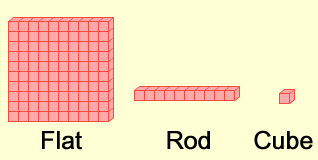 The position of a digit in the base-10 system determines its place value. For example, the number 168 = 100 + 60 + 8, or in other words, 168 = 1 hundred + 6 tens + 8 ones.In the Whole Numbers with Base-10 Blocks Gizmo, base-10 blocks are used to model whole numbers. There are three groupings of blocks: flats, rods, and cubes.Be sure Modeling is selected. Turn on Show values on mat. Drag one cube into the Ones area. What number is modeled? 		   Turn on Show value to check your answer.Turn off Show value. Click Clear. Drag one rod into the Tens area.What number is modeled? 	   Turn on Show value to check your answer.Drag the rod into the Ones area. What happens? 					Turn off Show value. Click Clear. Drag one flat into the Hundreds area.What number is modeled? 	   Turn on Show value to check your answer.Drag the flat into the Tens area. What happens? 					Mia’s family collected bottles of water to donate to flood victims. When they were done, they donated 2 palettes (100 bottles each), 3 cases (10 bottles each), and 6 single bottles.In the Gizmo, model the donation using base-10 blocks. Drag 2 flats into the Hundreds area, 3 rods into the Tens area, and 6 cubes into the Ones area.How many water bottles did they donate in all? 	   Turn on Show value to check.Drag one flat into the Tens area, and one rod into the Ones area.How many flats, rods, and cubes do you have now?Flats: 		Rods: 		Cubes: 	What happens to the number modeled? 							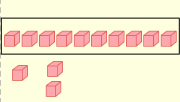 If you drag 1 rod into the Ones area, it splits into 10 cubes. What do you think will happen if you drag a group of 10 cubes into the Tens area?Click and drag to select 10 cubes. Drag them into the Tens area to check your answer.If you drag 1 flat into the Tens area, it splits into 10 rods. Predict what will happen if you drag 10 rods into the Hundreds area. 								Click and drag to select 10 rods. Drag them into the Hundreds area to check your answer.Jill donated 3 cases and 17 single water bottles. How many bottles is this in all? 		Model this in the Gizmo to check your answer.A shelter asks for 135 water bottles. Describe at least three different ways these bottles could be grouped (palettes, cases, and bottles). Check your answers in the Gizmo.Rae and Kim bought bottled water to give to families in need. Rae bought 2 palettes (100 bottles each) and 3 cases (10 bottles each). Kim bought 4 cases and 5 single bottles.In the Gizmo, model Rae’s water bottles on top, and Kim’s on the bottom. Use flats for palettes, rods for cases, and cubes for bottles. How many bottles did each buy?Rae: 		Kim: 	Select Model sum, and click Sort. This shows the sum of the two addends (the numbers being added). How many bottles did Rae and Kim buy in all? 		Lori needs 144 water bottles for one shelter, and 368 bottles for another. She needs to know how many palettes, cases, and single bottles to buy.Click Clear, and select Model addends. Model 144 on top and 368 on the bottom. Then click Model sum. How many total flats, rods, and cubes do you have?Flats: 		Rods: 		Cubes: 	Now do some regrouping. Click Sort. Group as many single bottles into cases (cubes to rods) as you can. How many of each do you have now?Flats: 		Rods: 		Cubes: 	Then do the same with cases into palettes (rods to flats). What do you have now?Flats: 		Rods: 		Cubes: 	How many bottles does Lori need in all? 		Turn on Show sum. Notice the two blue 1’s above 144. (In column addition, this is called “carrying.”) Based on what you did with the blocks, what do the 1’s mean?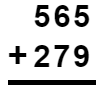 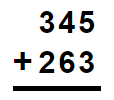 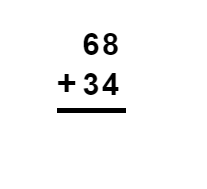 Click Clear, and turn off Show sum. Find these sums, and then use the Gizmo to check your answers.Marcus delivers water bottles to stores. His truck is carrying 2 palettes (100 water bottles each), 4 cases (10 bottles each), and 7 single bottles. Model this in the Gizmo.How many base-10 blocks did you use?  Flats: 	   Rods: 	   Cubes: 	Turn on Show values on mat. How many water bottles is this in all? 			The first store needs 68 bottles. Marcus opens the back of his truck to unload them.What can he do to have 8 “loose” water bottles to unload? (Hint: To “open” a case, drag a rod from the Tens to the Ones section.)Make that trade. How many are there now?  Flats: 	   Rods: 	   Cubes: 	Now he needs 60 more bottles to make 68. How can he find 6 cases (rods)?Make that trade. How many are there now?  Flats: 	   Rods: 	   Cubes: 	After regrouping, Marcus delivers the bottles. Select Model subtraction and model this in the Gizmo. (To subtract, drag 68 blocks into the blue Subtraction bin.)How many bottles are left? 	   This is the difference between 247 and 68.Write this as a subtraction equation. 							Turn on Show difference. What do the three blue numbers written over 247 mean?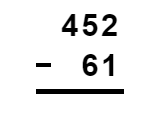 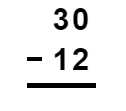 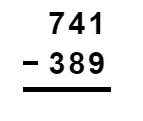 Click Clear. Turn off Show difference and select Model first number. Find these differences, and then use the Gizmo to check your answers.Activity A: Modeling whole numbersGet the Gizmo ready: Turn off Show value.Click Clear.Be sure that Modeling is selected.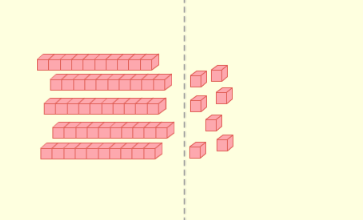 Activity B: Adding whole numbersGet the Gizmo ready: Under Select mode, select Adding.Be sure Model addends is selected.Turn on Show values on mat.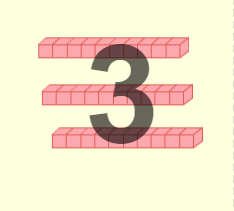 Activity C: Subtracting whole numbersGet the Gizmo ready: Under Select mode, select Subtracting.Be sure Model first number is selected.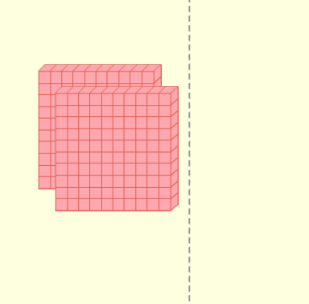 